tarjetas de objetos El Pájaro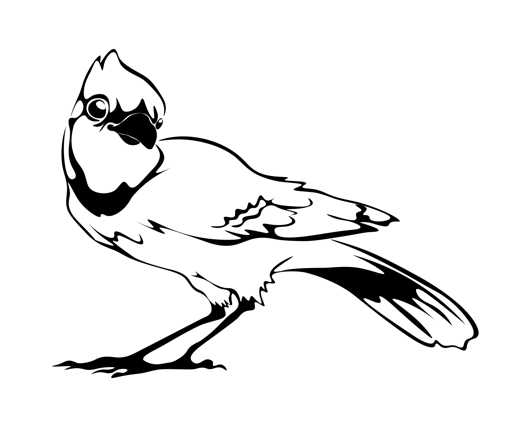 El Balón de básquet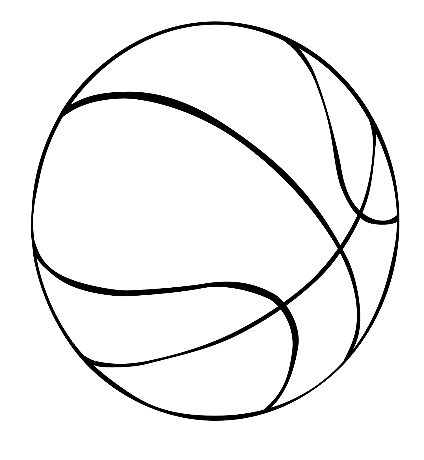 El Gallo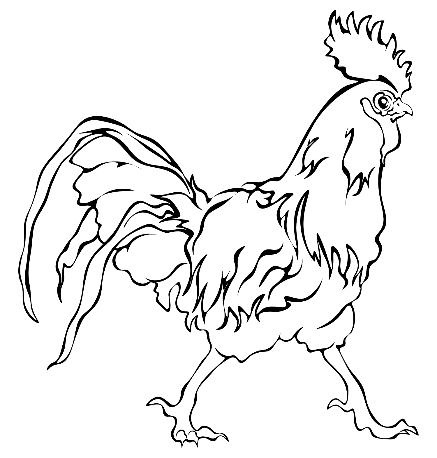 El Tiburón 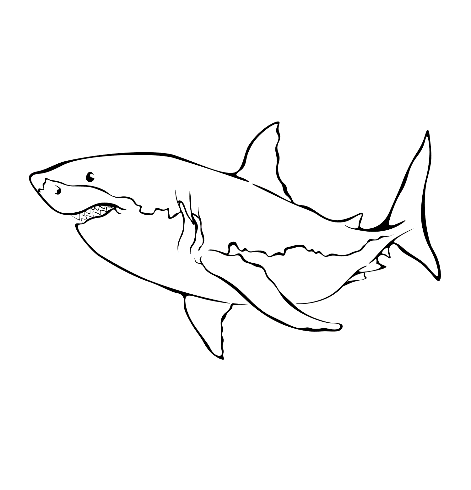 Los Plátanos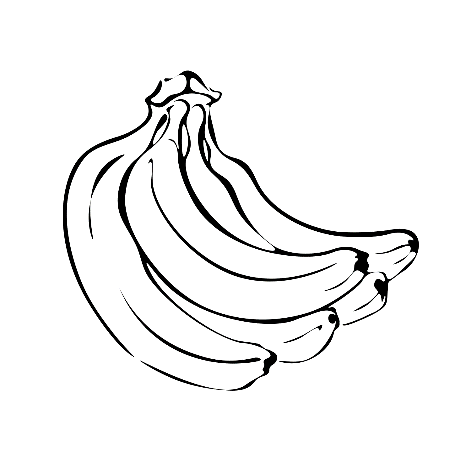 El Barco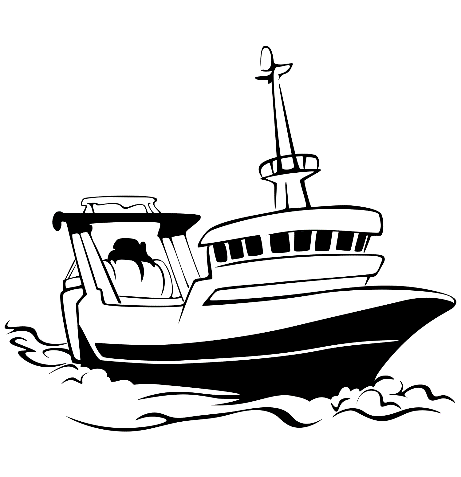 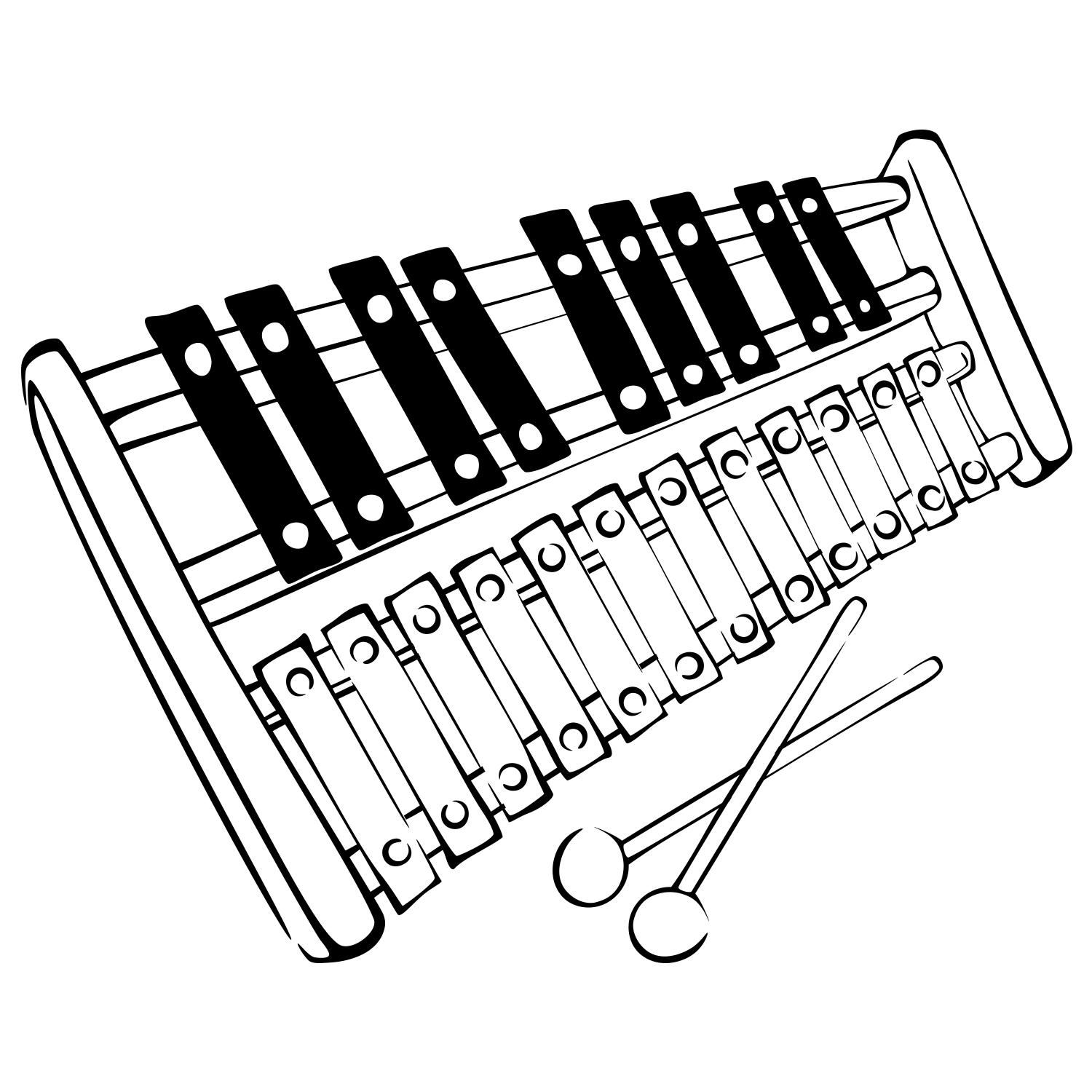 El XilófonoEl Auto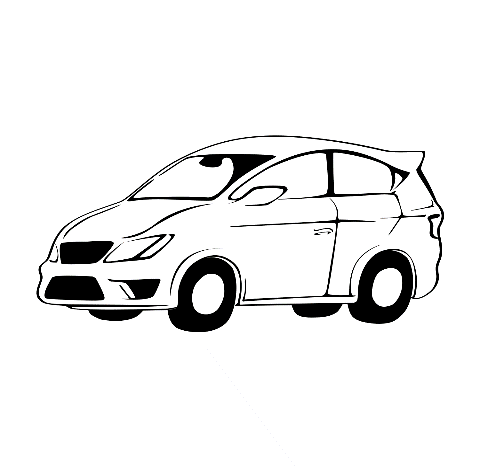 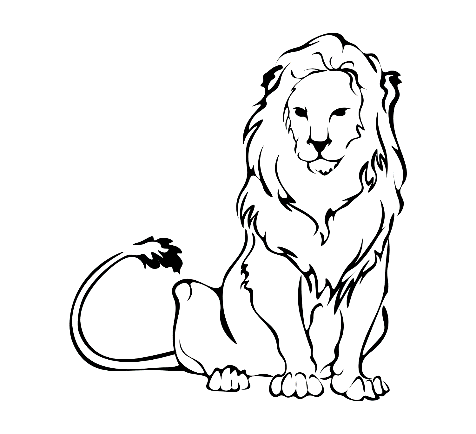 El LeónLa Araña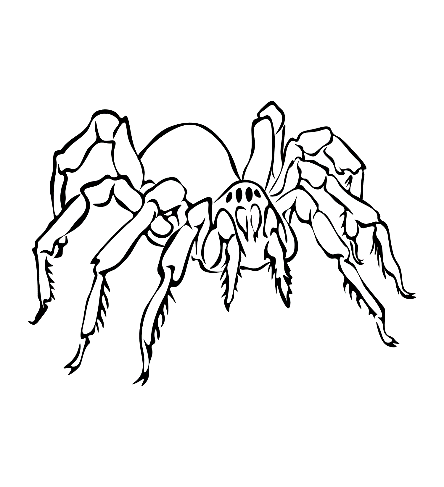 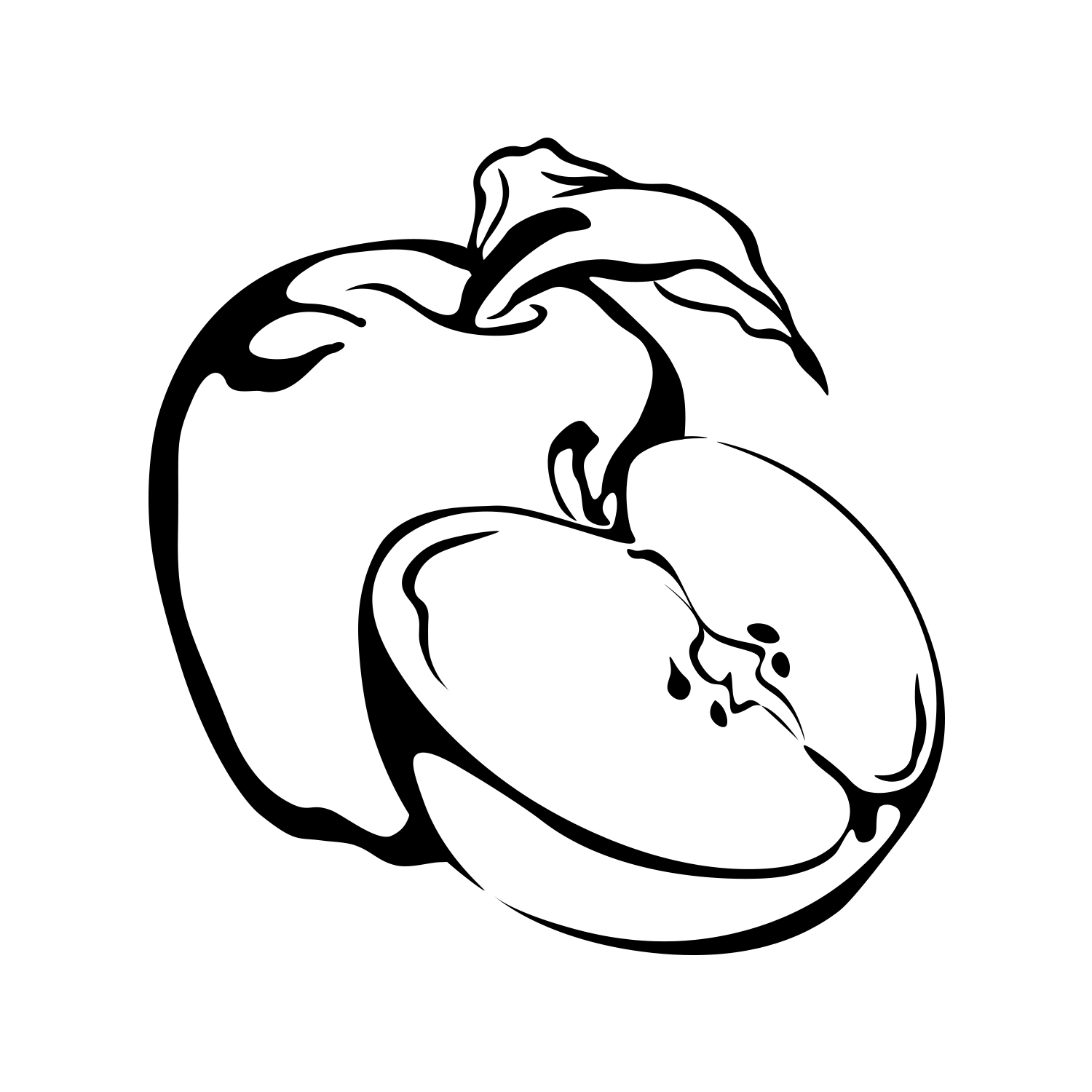 La ManzanaLa Computadora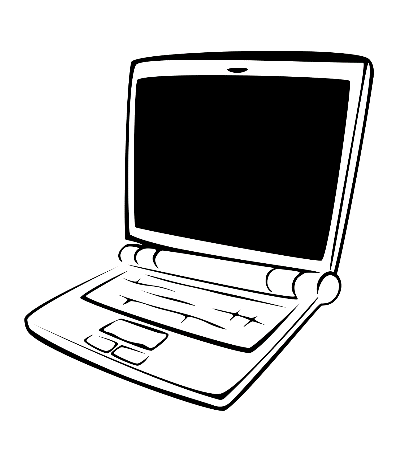 Las Uvas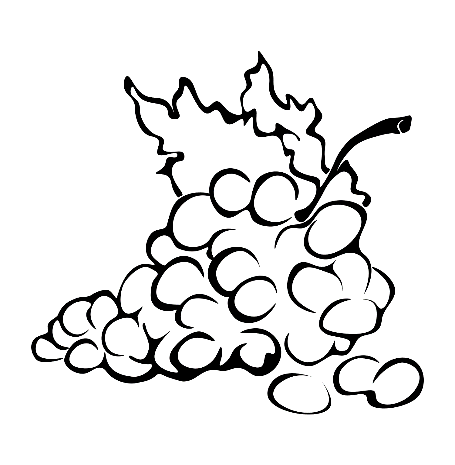 El Pulpo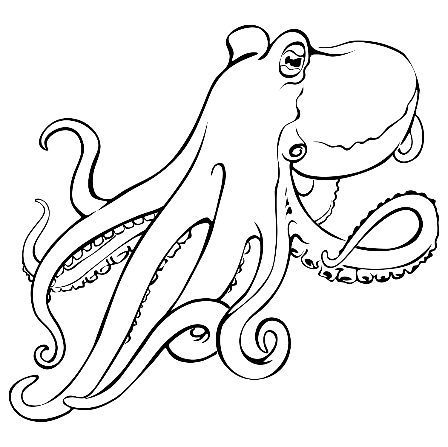 El Sable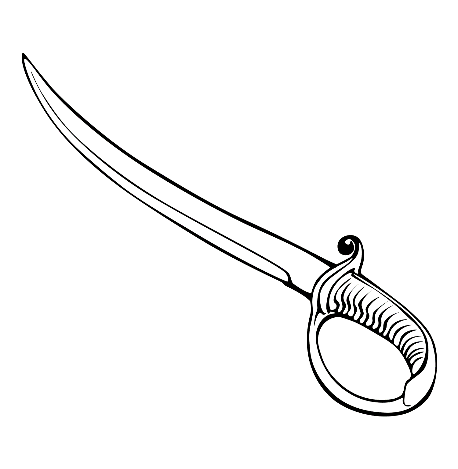 La Abeja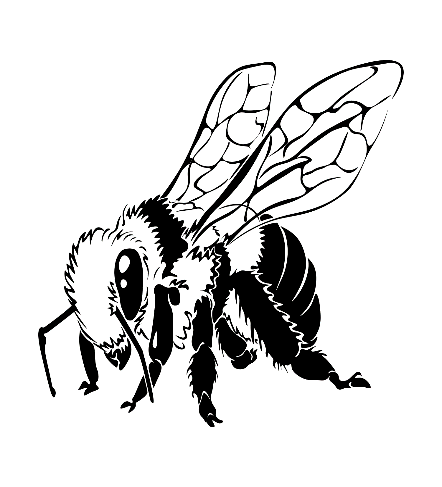 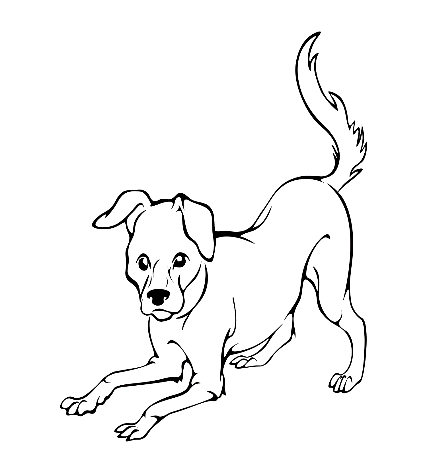 El Perro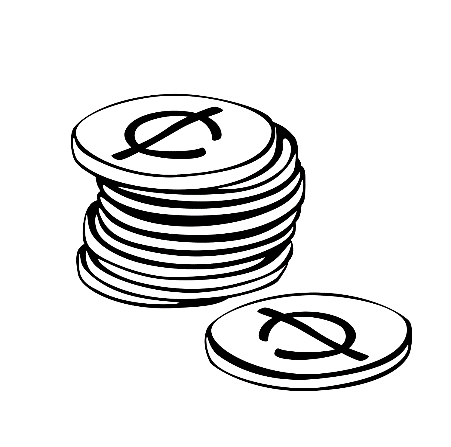 Las Monedas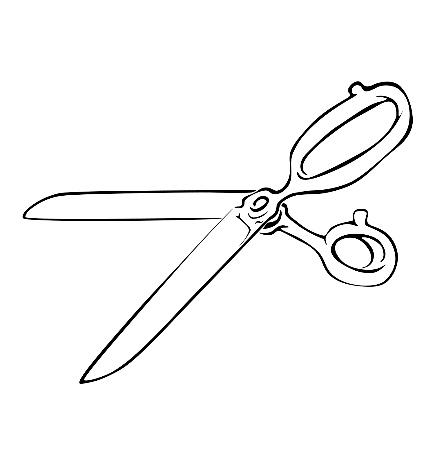 Las Tijeras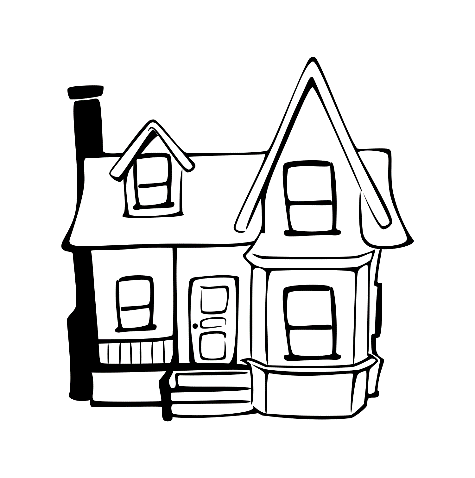 La Casa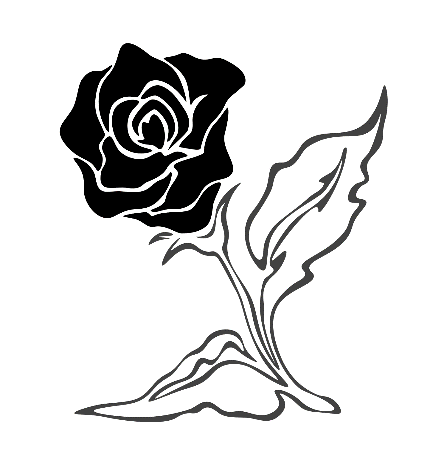 La Flor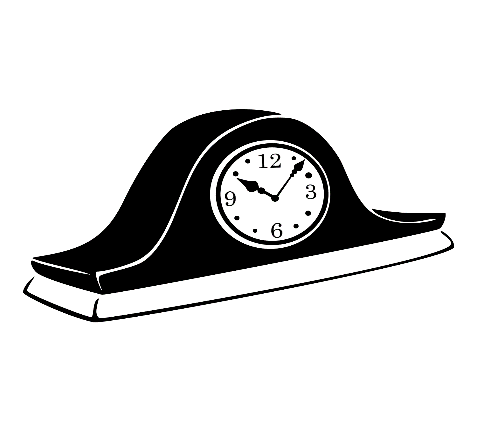 El Reloj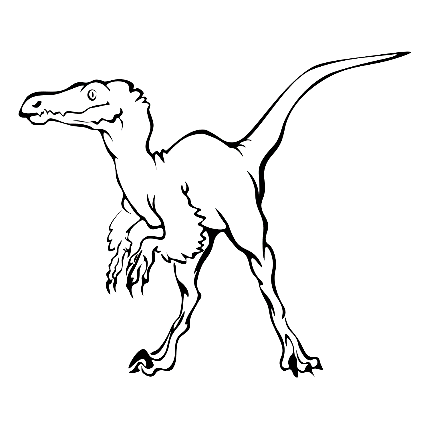 El Dinosaurio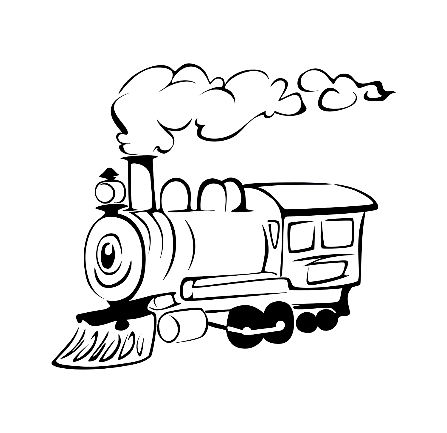 El Tren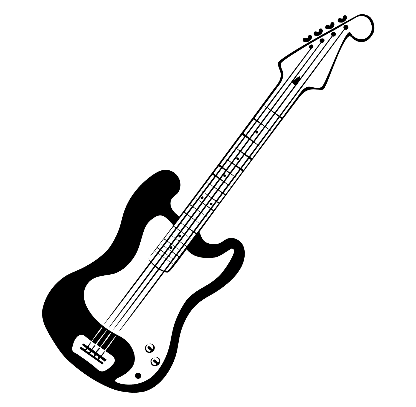 La GuitarraEl Piano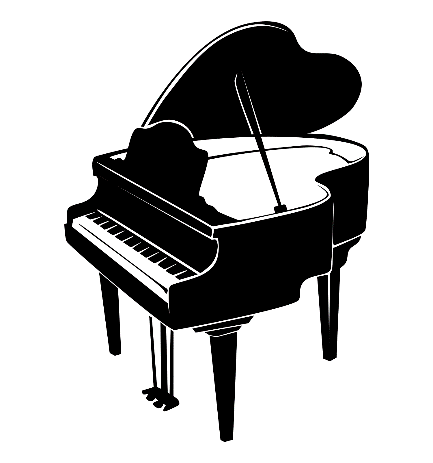 El Mando inalámbrico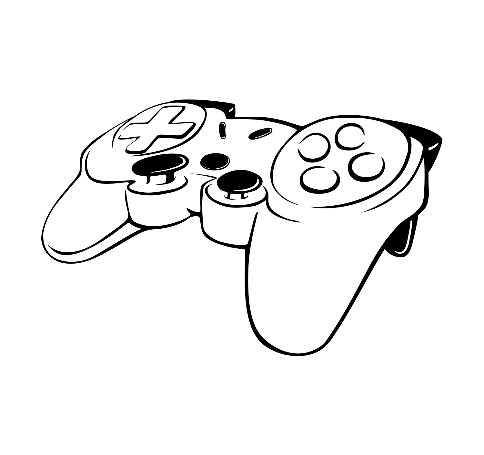 Las Papas fritas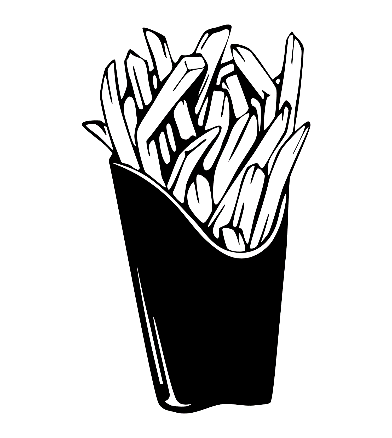 El Balón de fútbol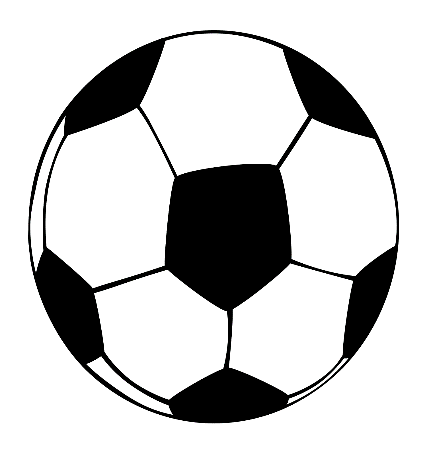 El Transbordador espacial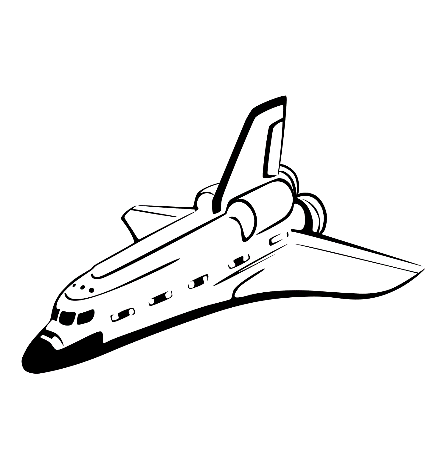 